ВведениеПолитика МСЭ в области гендерного равенства и учета гендерных аспектов (GEM) была принята на Совете 2013 года. По результатам анализа политики в области GEM Совет 2017 года принял план реализации политики МСЭ в области GEM на 2017 год. Кроме того, Совет 2017 года обратился к секретариату с просьбой подготовить к сессии Совета 2018 года отчет о выполнении плана в 2017 году и его обновлении на 2018 год в целях дальнейшего приведения в соответствие с передовым опытом ООН.Соответствие МСЭ общесистемным рамкам ООН в области гендерного равенства План реализации политики МСЭ в области GEM на 2018 год соответствует требованиям всех общесистемных рамок ООН в области гендерного равенства, а именно требованиям Общесистемного плана действий Организации Объединенных Наций по вопросам гендерного равенства и расширения прав и возможностей женщин (UN-SWAP) и Общесистемной стратегии обеспечения равного соотношения мужчин и женщин ООН. План реализации политики в области гендерного равенства и учета гендерных аспектов (GEM) на 2018 годA. 	Связанные с гендерными аспектами результаты в контексте ЦУРСвязанные с гендерными аспектами результаты в контексте ЦУР	Статус SWAP в 2017 году: новый показательДля достижения данного показателя результативности выполнения UN-SWAP МСЭ потребуется включить как минимум одно заявление об общеорганизационном результате высокого уровня в основной документ стратегического планирования. Кроме того, МСЭ потребуется показать, представив соответствующие доказательства, что такой результат высокого уровня был или будет достигнут. Кроме того, в процессе мониторинга достижения результатов МСЭ необходимо будет показать, какой вклад они вносят в решение задач ЦУР 5. Если упоминание о ЦУР 5 содержится в заявлении о достижении результатов высокого уровня, это необходимо учесть в отчете о результатах. Если же ЦУР 5 упоминается в каком-либо другом разделе основного документа стратегического планирования, то для выполнения требований будет необходимо представить отчет о достижениях в рамках отчетности о выполнении стратегического плана. Намеченные результаты			Исполнитель/соисполнитель	СрокиУпоминание связанных с гендерными аспектами ЦУР в стратегическом плане	CSD/члены	Янв.–апр.Доказательства достижения результата или успешного продвижения к его достижению	Все 	Дек.Представление отчетов высокого уровня о деятельности, 
связанной с гендерными аспектами и достижением ЦУР 5	CSD	Дек.Представление отчетов о результатах, связанных 
с гендерными аспектами 	Статус SWAP в 2017 году: новый показатель Для достижения данного показателя результативности выполнения UN-SWAP МСЭ будет необходимо предоставить своему руководящему органу отчет об основном документе стратегического планирования, включая отчет об основных результатах обеспечения гендерного равенства и расширения прав и возможностей женщин, связанных с достижением ЦУР. Результаты следует представить в рамках отчетности по основному стратегическому плану; следует использовать все отчеты о показателях работы с момента публикации последнего документа по централизованному стратегическому планированию. В отчетности также следует отразить конкретный вклад в решение задач, связанных с ЦУР 5. Сюда можно включить отчет о том, каким образом организация способствовала решению связанных с ЦУР 5 задач, сформулированных в резолюции "Преобразование нашего мира". Кроме того, для выполнения требований необходимо систематическое использование данных в разбивке по полу в отчетности о выполнении стратегического плана, как описано выше. Намеченные результаты			Исполнитель/соисполнитель	СрокиПредоставление Совету отчета о результатах в рамках отчетности 
о выполнении стратегического плана	CSD	Систематическое использование данных в разбивке по полу 
в отчетности о выполнении стратегического плана	CSD/БРЭ	Янв.–апр.Программные результаты, касающиеся гендерного равенства и расширения прав и возможностей женщин	 Для достижения данного показателя результативности выполнения UN-SWAP МСЭ потребуется систематически включать результаты деятельности, касающиеся гендерного равенства и расширения прав и возможностей женщин, в документы по планированию программных инициатив. Кроме того, необходимо будет выдерживать график достижения результатов. В то время как показатель результативности 1 относится к результатам, касающимся гендерного равенства и расширения прав и возможностей женщин, на общеорганизационном уровне, данный показатель результативности относится к результатам отдельных программных инициатив, не отражаемым в основном документе стратегического планирования непосредственно и в полном объеме. Его не следует использовать в качестве альтернативы отчетности по показателю результативности 1; учреждениям следует представлять соответствующую отчетность как по показателю результативности 1, так и по данному показателю. Эти результаты могут быть достигнуты на глобальном, региональном, страновом и/или общинном уровне.Намеченные результаты			Исполнитель/соисполнитель	СрокиГендерные аспекты: составление программ и график достижениярезультатов (“РАВНЫЕ”, BBC и т. д.); ГС	ГС/CSD	Дек.Гендерные аспекты: составление программ (День "Девушки в ИКТ") 
и график достижения результатов; БРЭ	БРЭ	Дек.Гендерные аспекты: составление программ и график достижения 
результатов; БР	БР	Дек.Гендерные аспекты: составление программ и график достижения 
результатов; БСЭ	БСЭ	Дек.Оценка	Статус SWAP в 2017 году: нет данныхЭтот показатель актуален только при наличии подразделения по оценке. Для достижения данного показателя результативности выполнения UN-SWAP МСЭ необходимо будет обеспечить соответствие всех оценок нормам и стандартам Группы ООН по оценке (ЮНЕГ), связанным с гендерной проблематикой, и применять на всех этапах оценки Руководство ЮНЕГ по интеграции прав человека и гендерного равенства в процесс оценки.Намеченные результаты			Исполнитель/соисполнитель	СрокиСоблюдать нормы и стандарты ЮНЕГ, связанные с гендерной 
проблематикой, в рамках каждой оценки	IA	Янв.–дек.Проведение аудита с учетом 	
гендерной проблематики	Статус SWAP в 2017 году: требования выполняютсяДля достижения данного показателя результативности выполнения UN-SWAP МСЭ необходимо обеспечить систематическое обсуждение и анализ рисков, связанных с гендерными вопросами, при планировании ежегодных или многолетних аудитов. Необходимо отразить в документации, касающейся составления ежегодных или многолетних программ работы по аудиту, степень управления рисками, связанными с обеспечением гендерного равенства и расширением прав и возможностей женщин, в рамках программ организации. На основании оценки рисков на уровне принятия обязательств подразделения внутреннего аудита разработали инструменты аудита мер по обеспечению гендерного равенства и расширению прав и возможностей женщин (например, соблюдения политики, качества отчетности и т. д.) и применяют их по мере необходимости на всех соответствующих этапах аудита.Намеченные результаты			Исполнитель/соисполнитель	СрокиОбзор рисков, связанных с гендерными вопросами, в рамках 
ежегодного планирования работы по аудиту 	IA	Сен.–дек.Учет гендерных аспектов в ходе аудиторских проверок	IA	Янв.–дек.B. 	Укрепление институционального потенциала в целях содействия достижению результатов Политика и план	Статус SWAP в 2017 году: близок к выполнению требованийДля достижения данного показателя результативности выполнения UN-SWAP МСЭ необходимо будет разработать современные план/политику в области гендерного равенства и трудоустройства женщин, обеспечивающие решение вопросов как учета гендерных аспектов, так и равного представительства женщин. Они могут быть как представлены в виде отдельных документов, так и включены в один документ. Содержание должно соответствовать требованиям UN-SWAP и включать подотчетность на всех уровнях, включая старшее руководство. Среди мер по обеспечению подотчетности необходимо будет предусмотреть оценку при аттестации персонала и/или пункт в договорах старших руководителей, определяющий их подотчетность. В плане реализации необходимо будет предусмотреть четко обозначенные меры по учету гендерных аспектов, проведению целевых гендерно ориентированных мероприятий и обеспечению равного представительства женщин в штатном расписании. Кроме того, необходимо будет придать мониторингу и оценке политики и плана действий четкий характер, указав сроки и механизмы, обеспечивающие проведение мониторинга и оценки и использование результатов для дальнейшей разработки программ. В дополнение к этому политика должна теперь включать раздел, посвященный основным результатам ГРРПВЖ в увязке с ЦУР, который может конкретизировать положения основного документа стратегического планирования. Также необходимо включить раздел, посвященный мониторингу связей между укреплением институционального потенциала и ожидаемыми результатами – иными словами, посвященный определению, каким образом укрепление институционального потенциала, как это определено в Показателях результативности во второй части UN-SWAP 2.0, содействует достижению намеченных результатов. Для выполнения требований в отношении равного представительства женщин МСЭ необходимо продемонстрировать осуществление им политики, направленной на поддержание представительства женщин на различных уровнях организации.Намеченные результаты			Исполнитель/соисполнитель	СрокиРазработка стратегии в области гендерного паритета 
для отчетности КСР	HR/GBS	Янв.–апр.План реализации политики МСЭ в области GEM на 2018 год	GBS/ЦГГ	Фев.–мартПрояснение вопросов подотчетности для обеспечения
мониторинга и последующих действий	ЦГГ	Июнь–авг.Руководство	Статус SWAP в 2017 году: нет данных; новый показатель на 2017 годДля достижения данного показателя результативности выполнения UN-SWAP МСЭ старшим руководителям МСЭ (начиная с должностей уровня D1 и выше, в особенности ГС и ЗГС) необходимо будет как публично, так и внутри организации поддерживать продвижение принципов гендерного равенства и расширения прав и возможностей женщин, включая равное представительство женщин на всех уровнях. В общесистемной политике КСР в области гендерного равенства и расширения прав и возможностей женщин отмечается, что члены КСР "берут на себя обязательство осуществлять эффективное руководство в рамках своих организаций, с тем чтобы обеспечить отражение гендерной проблематики в их организационной практике, политике и программах". Политика КСР была разработана для поддержки ликвидации разрыва на уровне руководящих должностей. Намеченные результаты			Исполнитель/соисполнитель	СрокиОбязательства ГС на 2018 год как участника Международной
сети борцов за гендерное равенство	ЦГГ/КГС	Фев.Поощрение публичных обязательств по гендерным аспектам 
со стороны старших руководителей МСЭ	COMM/EO	Янв.–дек.Учет гендерного фактора в отчетах и выступлениях ГС и ЗГС	COMM	Янв.–дек.Управление деятельностью, осуществляемой	Статус SWAP в 2017 году: близок к выполнению
с учетом гендерных факторов		  требованийДля достижения данного показателя результативности выполнения UN-SWAP МСЭ необходимо будет включить оценку обеспечения гендерного равенства и расширения прав и возможностей женщин в число основных ценностей и компетенций и продемонстрировать это применительно ко всем сотрудникам, особенно сотрудникам категории P4 и выше. Равное представительство мужчин и женщин на всех уровнях данного учреждения системы ООН должно быть одной из основных ценностей, и, как ожидается, ответственность за достижение равного представительства мужчин и женщин будет определяться четкими и измеримыми целевыми показателями с участием руководителей высшего звена, которые затем будут измеряться и применяться посредством механизмов подотчетности, таких как стратегии достижения гендерного баланса, договоры с руководителями, шкалы оценок или повышенные показатели результативности.Намеченные результаты			Исполнитель/соисполнитель	СрокиОтражение гендерного фактора в основных ценностях/
компетенциях МСЭ; обновление e-PMDS	GBS/HRMD/MGMT	ПостоянноИнтеграция гендерного фактора и компонента разнообразия 
во все объявления о вакансиях	HRMD	Апр.–дек.Явное включение гендерного фактора в описание служебных 
обязанностей должностей высокого уровня	HRMD	Март–дек.Систематическая оценка группами, проводящими собеседование, учета кандидатами гендерных проблем 	HRMD	Апр.–дек.Весь персонал должен следовать связанным с гендерными 
показателями критериям определения цели, намечаемых действий 
или успешности	Все сотрудники	Фев. 2019 годаОтслеживание ресурсов	Статус SWAP в 2017 году: требования выполняютсяДля достижения данного показателя результативности выполнения UN-SWAP МСЭ будет необходимо продолжать работу по оценке уровня ресурсов, используемых в целях обеспечения гендерного равенства и расширения прав и возможностей женщин. Системы контрольных показателей гендерного характера, которые относятся скорее не к отслеживанию ресурсов, а к оценке осуществления программы в целом, следует оценивать как приближающиеся к соответствию требованиям.Намеченные результаты			Исполнитель/соисполнитель	СрокиПредставление отчета о контрольных показателях 
гендерного характера и распределении ресурсов 
для решения гендерных вопросов	FRMD	Нояб.–дек.Взаимодействие с межучрежденческой финансовой группой 
в целях повышения эффективности работы над контрольными 
показателями гендерного характера	FRMD	Дек.Распределение ресурсов	Статус SWAP в 2017 году: требование отсутствуетДля достижения данного показателя результативности выполнения UN-SWAP МСЭ необходимо будет установить и обеспечить достижение во всех своих бюджетах, включая обычные, основные и внебюджетные ресурсы, финансового целевого показателя выполнения своего мандата в отношении гендерного равенства и расширения прав и возможностей женщин. Следует предусмотреть выделение ресурсов на координацию, развитие потенциала, обеспечение качества и организацию межведомственного взаимодействия. Намеченные результаты			Исполнитель/соисполнитель	СрокиУстановить финансовый ориентир выделения ресурсов на GEM	Все/FRMD	Нояб.–дек.Гендерная архитектура	Статус SWAP в 2017 году: близок к выполнению 
		  требованийДля достижения данного показателя результативности выполнения UN-SWAP МСЭ необходимо будет (1) назначить координаторов по гендерным вопросам на уровне P4 с (2) описанием их круга ведения и при условии, что (3) не менее 20 процентов их рабочего времени должно быть посвящено выполнению функций, связанных с гендерными вопросами. Также необходимо полностью обеспечить ресурсами департамент/ подразделение МСЭ по гендерным вопросам. Подразделение по гендерным вопросам может считаться полностью обеспеченным ресурсами в том случае, если оно располагает достаточными людскими и финансовыми ресурсами для выполнения своего мандата по обеспечению гендерного равенства и расширению прав и возможностей женщин с учетом показателей результативности выполнения UN-SWAP. Следует предусмотреть выделение ресурсов на координацию, развитие потенциала, обеспечение качества и организацию межведомственного взаимодействия.Намеченные результаты			Исполнитель/соисполнитель	СрокиОбновление круга ведения/структуры ЦГГ/то есть совместное руководство 
(мужчины и женщины)	ЦГГ	Март–июньВзаимодействие с департаментом ЛР по вопросам официального 
оформления нового круга ведения КГВ в рамках e-PMDS	GBS/HRMD/ЦГГ	Апр.–нояб.Гендерное равенство в комитетах, учрежденных 
в соответствии с уставными документами	EO/HRMD	Равное представительство женщин	Статус SWAP в 2017 году: нет данных; новый 
		показатель на 2017 годДля достижения данного показателя результативности выполнения UN-SWAP МСЭ будет необходимо стремиться к обеспечению равного представительства женщин на всех уровнях персонала.Намеченные результаты			Исполнитель/соисполнитель	СрокиУстановление целевых показателей равного представительства 
на каждом уровне в соответствии с Общесистемной стратегией 
Организации Объединенных Наций	HRMD/GBS	Янв.Представление стратегии МСЭ в области гендерного паритета в соответствии 
с письмом КСР от 27 декабря 2017 года	HRMD/GBS	Апр.–июньОрганизационная культура	Статус SWAP в 2017 году: требования выполняютсяДля достижения данного показателя результативности выполнения UN-SWAP МСЭ необходимо будет продемонстрировать следующее: 1) соблюдение связанных с этикой положений и правил ООН с обязательным проведением занятий по этике и обеспечением нулевого уровня терпимости к неэтичному поведению; 2) осуществление политики, направленной на предотвращение дискриминации и домогательства, включая специальные меры по защите от сексуальной эксплуатации и сексуального насилия, создание управления по вопросам этики, борьбу со злоупотреблением властью, отправление правосудия, разрешение конфликтов и защиту от мести; 3) осуществление, поощрение и отчетность о мерах содействия в области материнства, отцовства, усыновления, отпуска по семейным и чрезвычайным обстоятельствам и ухода за детьми; 4) осуществление, поощрение и оценка мер, способствующих обеспечению баланса между работой и личной жизнью, включая работу на основе неполного рабочего дня, работу по скользящему графику, дистанционное присутствие, запланированные перерывы на продолжительные учебные мероприятия, сжатые графики работы, финансовую помощь родителям, путешествующим с ребенком, и поэтапный выход на пенсию; 5) продвижение существующих правил и положений ООН, направленных на установление баланса между работой и личной жизнью с использованием внутреннего механизма по отслеживанию их соблюдения и доступности в зависимости от пола и категории должности; 6) проведение периодических совещаний персонала в основное рабочее время и в рабочие дни сотрудников, занятых на основе неполного рабочего дня, с активным использованием телеконференций или других средств ИТ; 7) проведение регулярных глобальных опросов и обязательных интервью при уходе из организации, позволяющих собрать и проанализировать данные, имеющие отношение к оценке качественного аспекта организационной культуры и дающие представление о вопросах, влияющих на подбор персонала, его удержание и полученный им опыт.Намеченные результаты			Исполнитель/соисполнитель	СрокиОбзор и план работы по обучению по вопросам этики	Упр. по этике/HRMD	Участие в Целевой группе КСР по борьбе с сексуальными
 домогательствами	SPM/JUR/ЛР/Упр. по этике	Янв.–сен.Подготовка рекомендаций для обеспечения баланса между работой 
и личной жизнью с учетом гендерных факторов 	Совет персонала/HRMD	Июнь–авг.Отслеживание реализации политики обеспечения баланса между 
работой и личной жизнью в зависимости от пола и должности	HRMD	ПостоянноМеханизм мониторинга (то есть ежегодный опрос/опрос/интервью 
при уходе из организации)	HRMD	Окт.–дек.Процесс набора персонала и документы (в том числе в области 
компетенции)	HRMD/GBS	Март–июльПовышение осведомленности о гендерной проблематике в сфере закупок	PROC	Дек.Гендерный баланс в комитетах, учрежденных в соответствии
 с уставными документами МСЭ 	EO/HRMD 	Оценка потенциала	Статус SWAP в 2017 году: требование отсутствуетДля достижения данного показателя результативности выполнения UN-SWAP МСЭ необходимо будет проводить общеорганизационную оценку потенциала сотрудников в области гендерного равенства и расширения прав и возможностей женщин, а также разрабатывать и корректировать план развития потенциала по крайней мере каждые пять лет. Отсутствие потенциала для продвижения гендерного равенства и расширения прав и возможностей женщин было определено как одно из основных препятствий к достижению более весомых результатов и повышению эффективности руководства.Намеченные результаты			Исполнитель/соисполнитель	СрокиПроведение оценки потенциала в области гендерного равенства	HRMD/GBS	План развития потенциала (обновление каждые пять лет)	HRMD	Развитие потенциала	Статус SWAP в 2017 году: близок к выполнению требованийДля достижения данного показателя результативности выполнения UN-SWAP МСЭ необходимо обеспечить постоянное обязательное обучение персонала организации на всех уровнях – в штаб-квартире, региональных и страновых отделениях. Достаточным будет считаться как минимум один день обучения в течение первого года работы для новых сотрудников, а затем минимум один день обучения раз в два года. Специалисты, занимающиеся гендерной проблематикой, и координаторы по гендерным вопросам должны пройти особый курс специальной подготовки – минимум два дня в год обучения по вопросам гендерного равенства и расширения прав и возможностей женщин.Намеченные результаты			Исполнитель/соисполнитель	СрокиВесь персонал проходит обязательную подготовку 
на тему "Я знаю гендерные проблемы"	Персонал/HRMD	Дек.Ссылки на гендерные вопросы в рамках вводного
инструктажа/буклета (для новых сотрудников)	HRMD	Июнь–авг.Проведение занятий на тему невольного предубеждения	HRMD	Март–дек.Подготовка координаторов ЦГГ по гендерным вопросам 
(первичная)	HRMD/ЦГГ	Окт.–дек.Знания и коммуникация	Статус SWAP в 2017 году: требования выполняютсяДля достижения данного показателя результативности выполнения UN-SWAP МСЭ будет необходимо регулярно документировать и распространять информацию по вопросам ИКТ и гендерного равенства и расширения прав и возможностей женщин, а также сведения о представительстве и положении женщин в МСЭ. В качестве неотъемлемого компонента распространяемой информации в план коммуникации необходимо будет включить вопросы гендерного равенства и расширения прав и возможностей женщин. В сообщениях необходимо будет учитывать гендерные аспекты и во всех соответствующих случаях привлекать внимание к гендерным аспектам проблем, а в системе внутренних коммуникаций будет необходимо привлекать внимание к представительству и положению женщин в организации.Намеченные результаты			Исполнитель/соисполнитель	СрокиИнформационный пакет ЦГГ (круг ведения, ссылки, общая информация и т. д.)	GBS/ЦГГ	Июнь–авг.Пересмотр стратегии внутренних коммуникаций
(руководящие указания МСЭ)	COMM/ЦГГ	Июль–сен.Обновление сайта сотрудничества Sharepoint	GBS/ЦГГ	ПостоянноРегулярные собрания ЦГГ по направлениям деятельности	GBS/ЦГГ	ПостоянноСогласованность	Статус SWAP в 2017 году: требования выполняютсяДля достижения данного показателя результативности выполнения UN-SWAP МСЭ необходимо будет систематически участвовать в работе межучрежденческих координационных механизмов по вопросам гендерного равенства и расширения прав и возможностей женщин, а также в проводимом в рамках UN-SWAP процессе экспертной оценки.Намеченные результаты			Исполнитель/соисполнитель	СрокиПредоставление информации в области гендерного равенства 
и учета гендерных аспектов ЦГГ/сайту сотрудничества Sharepoint	GBS/ЦГГ	Янв.–дек.Участие в пилотном проекте SWAP 2.0	GBS/CSD	Янв.–мартУчастие в ежегодном собрании UN-SWAP	GBS/ЦГГ	Сен.–дек.Экспертная оценка отчета за 2018 год по линии UN-SWAP	CSD/все руководители	2019 год________________СОВЕТ 2018
Женева, 17−27 апреля 2018 года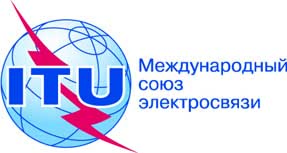 Пункт повестки дня: PL 1.10Документ C18/13-RПункт повестки дня: PL 1.108 марта 2018 годаПункт повестки дня: PL 1.10Оригинал: английскийОтчет Генерального секретаряОтчет Генерального секретаряДЕЯТЕЛЬНОСТЬ мсэ в области гендерного равенства 
и учета гендерных аспектов (GEM) предлагаемый план реализации на 2018 ГОДДЕЯТЕЛЬНОСТЬ мсэ в области гендерного равенства 
и учета гендерных аспектов (GEM) предлагаемый план реализации на 2018 ГОДРезюмеВ настоящем документе представлен обновленный план деятельности МСЭ в области гендерного равенства и учета гендерных аспектов на 2018 год, приведенный в соответствие с новыми показателями UN-SWAP 2.0 и новой Общесистемной стратегией обеспечения равного соотношения мужчин и женщин. Необходимые действияСовету предлагается одобрить план реализации на 2018 год. ____________Справочные материалыРезолюция 70 (Пересм. Пусан, 2014 г.) ПК; документы C13/39 и C17/71 Совета